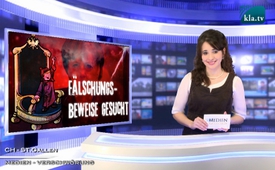 A la recherche de preuves de falsification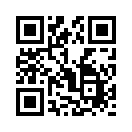 Les forces qui nous sont hostiles cherchent sans relâche à nous donner, pour que nous les publiions, des faux rapports et même des documents falsifiés.Les forces qui nous sont hostiles cherchent sans relâche à nous donner, pour que nous les publiions, des faux rapports et même des documents falsifiés. Nous en avons parlé dans notre émission en langue allemande du 24 février 2016 « Guerre de l’information pour le monopole de l’information ». Du fait qu’il s’agit ici d’une guerre de l’information ciblée par des imposteurs, c’est-à-dire des auteurs criminels, KlaTV vous prie de lui accorder votre compréhension et votre indulgence si, suite à un problème de falsification, nous décidions à nouveau de retirer des émissions d’Internet. Nous vous prions de bien vouloir ne plus diffuser les émissions qui ne  figurent plus dans notre répertoire officiel, jusqu’à ce que nous ayons publié la version corrigée ou confirmée. Dès que des contre-voix dignes de confiance se plaignent d’une émission de Kla-TV, celle-ci est tout de suite retirée d’Internet jusqu’à la fin de l’enquête de notre service juridique.
L’exemple le plus récent concerne le poème d’Angela Dorothea Kasner âgée de 13 ans, aujourd’hui Angela Merkel, qui aurait été publié dans le journal « FRÖSI », numéro 10 de l’année 1967. Différentes voix se sont plaintes en disant qu’il s’agissait d’un faux de la part du magazine satirique allemand « Eulenspiegel ». Des semaines de recherches par notre service juridique n’ont donné aucune preuve valable qu’il s’agit d’un faux, car bien que toutes les éditions de FRÖSI avant et après le numéro 10 de 1967 existent encore, on déplore que l’édition 10 de 1967 ait été retirée d’Internet par la totalité des prestataires. Ce fait éveille plutôt le soupçon que l’on veut effacer des traces. Pour avoir une preuve certaine qu’il s’agit d’un faux dans le cas du document qui est entre nos mains, la rédaction aurait besoin pour comparer, d’au moins deux ou trois éditions originales du journal « FRÖSI », numéro 10 de l’année 1967, provenant de sources indépendantes. Nous vous remercions d’avance pour votre coopération et l’envoi des preuves que nous avons citées.de sjSources:.Cela pourrait aussi vous intéresser:---Kla.TV – Des nouvelles alternatives... libres – indépendantes – non censurées...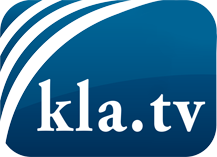 ce que les médias ne devraient pas dissimuler...peu entendu, du peuple pour le peuple...des informations régulières sur www.kla.tv/frÇa vaut la peine de rester avec nous! Vous pouvez vous abonner gratuitement à notre newsletter: www.kla.tv/abo-frAvis de sécurité:Les contre voix sont malheureusement de plus en plus censurées et réprimées. Tant que nous ne nous orientons pas en fonction des intérêts et des idéologies de la système presse, nous devons toujours nous attendre à ce que des prétextes soient recherchés pour bloquer ou supprimer Kla.TV.Alors mettez-vous dès aujourd’hui en réseau en dehors d’internet!
Cliquez ici: www.kla.tv/vernetzung&lang=frLicence:    Licence Creative Commons avec attribution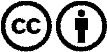 Il est permis de diffuser et d’utiliser notre matériel avec l’attribution! Toutefois, le matériel ne peut pas être utilisé hors contexte.
Cependant pour les institutions financées avec la redevance audio-visuelle, ceci n’est autorisé qu’avec notre accord. Des infractions peuvent entraîner des poursuites.